Типові завдання з математики для 8-го класуСпростіть вираз Розв’яжіть рівнянняУ рівнобедреному трикутнику АВС з основою АС сума кутів А і С дорівнює 156о. Знайдіть кути трикутника АВС.За 12 зошитів і 8 олівців заплатили 52 грн. Скільки коштує один зошит і скільки коштує один олівець, якщо сім зошитів дорожчі за чотири олівці на 13 грн.?Одна сторона трикутника втричі менша за другу і на 7 см менша за третю. Знайдіть сторони трикутника, якщо його периметр дорівнює 32 см.Типові завдання з математики для 9-го класуСкільки коренів має рівнянняСпростіть вираз: Спростіть вираз Одна бригада мала виготовити 120, а друга – 144 деталі. Перша бригада виготовляла в день на 4 деталі більше, ніж друга, і працювала на 3 дні менша від другої. Скільки деталей виготовляла кожна бригада за один день?Катети прямокутного трикутника дорівнюють 5 і 12. Чому дорівнює синус кута, що лежить проти меншого катета.Точки дотику кола, вписаного у прямокутну трапецію, ділять її меншу основу на відрізки завдовжки 6 см і 3 см, рахуючи від вершини прямого кута. Обчисліть площу трапеції.Типові завдання з математики для вступників до 10 класу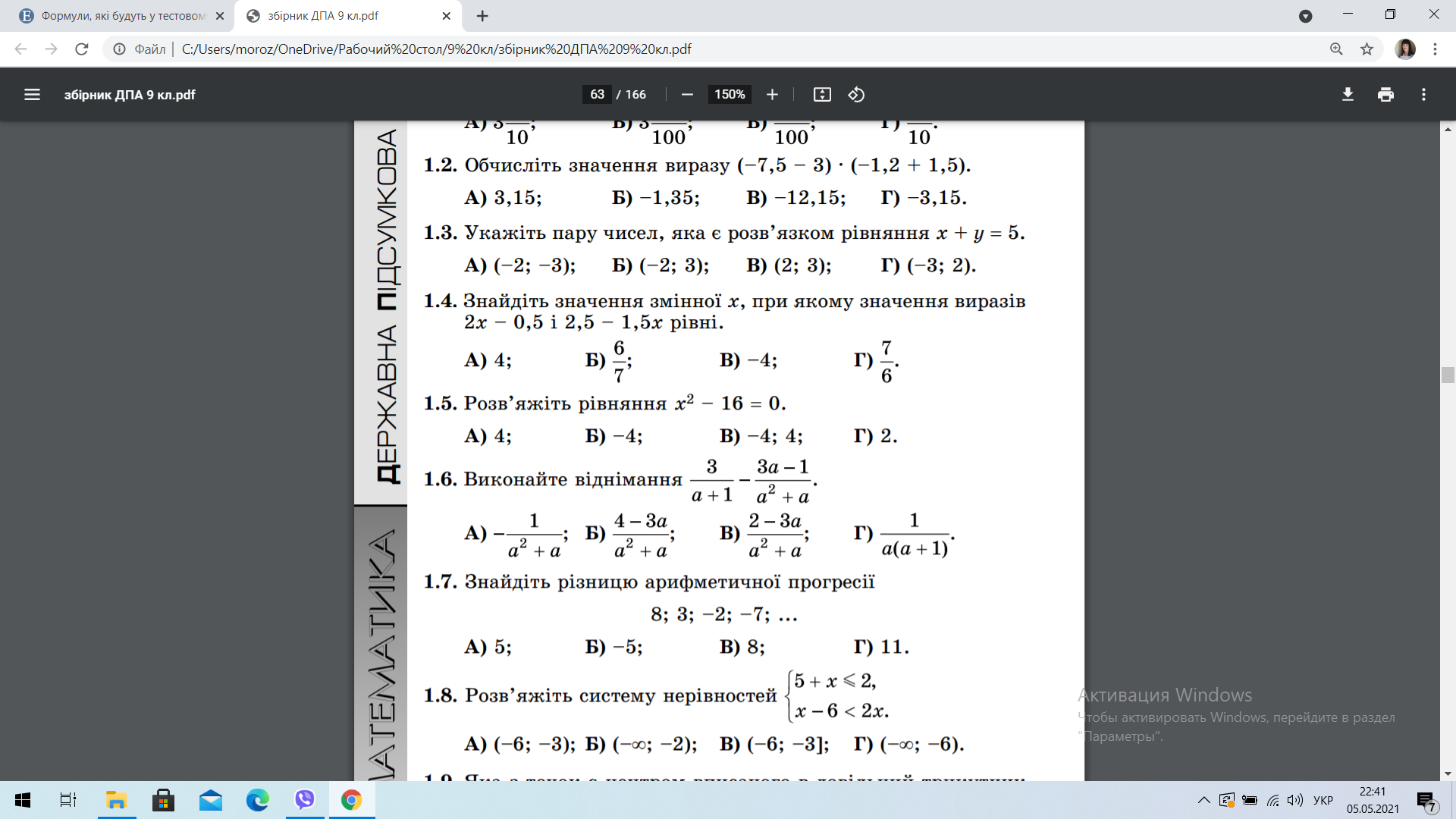 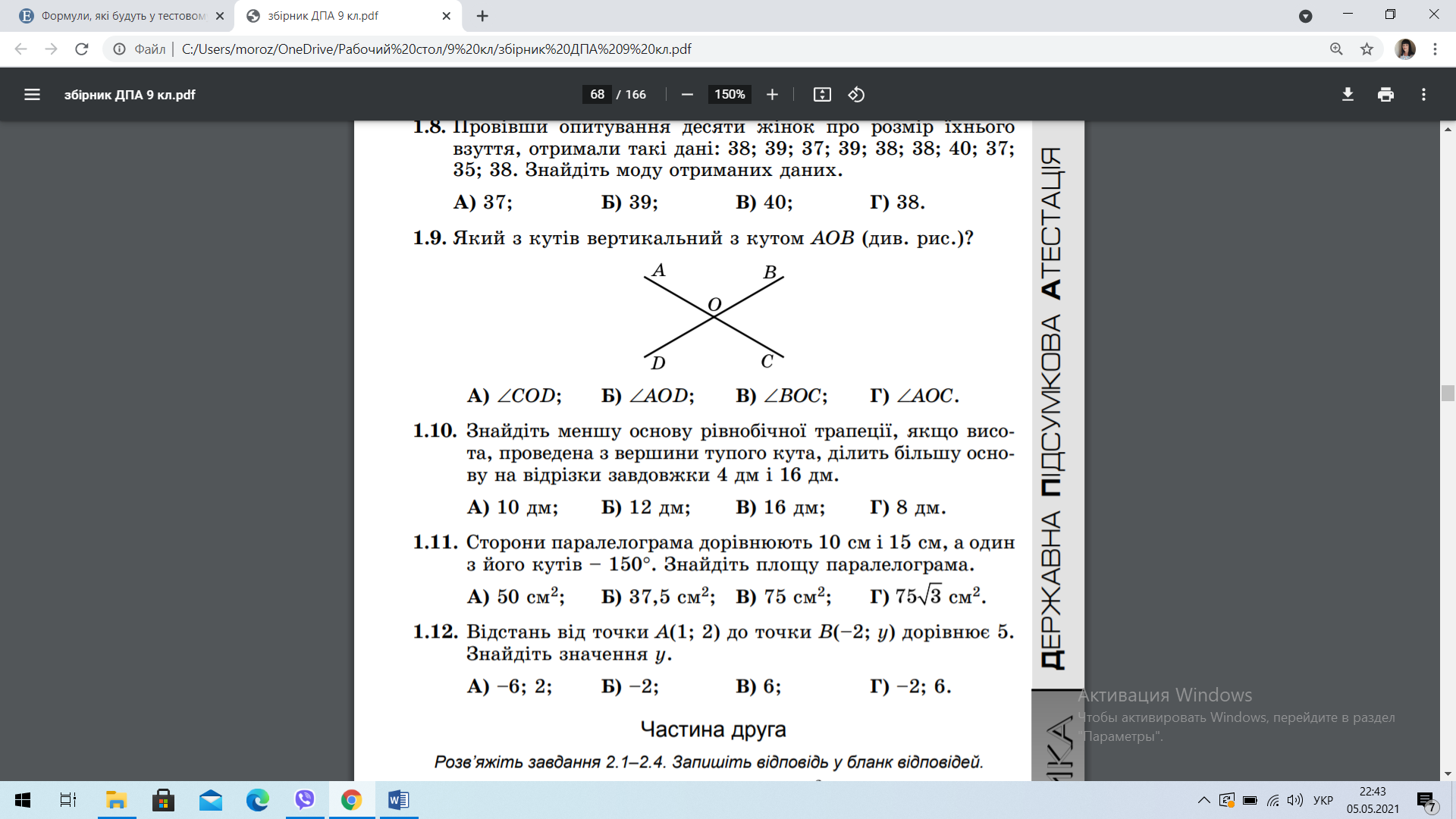 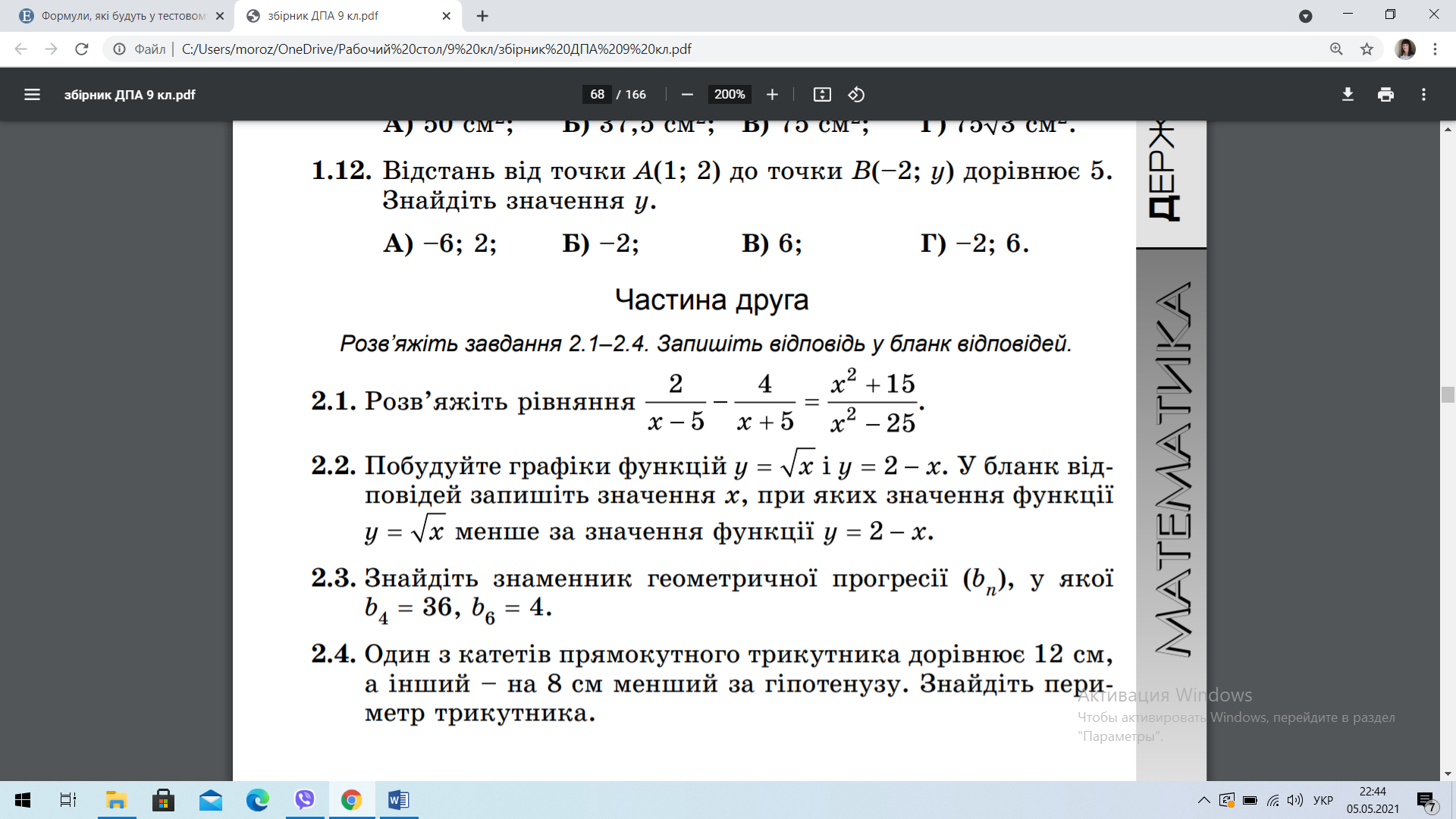 